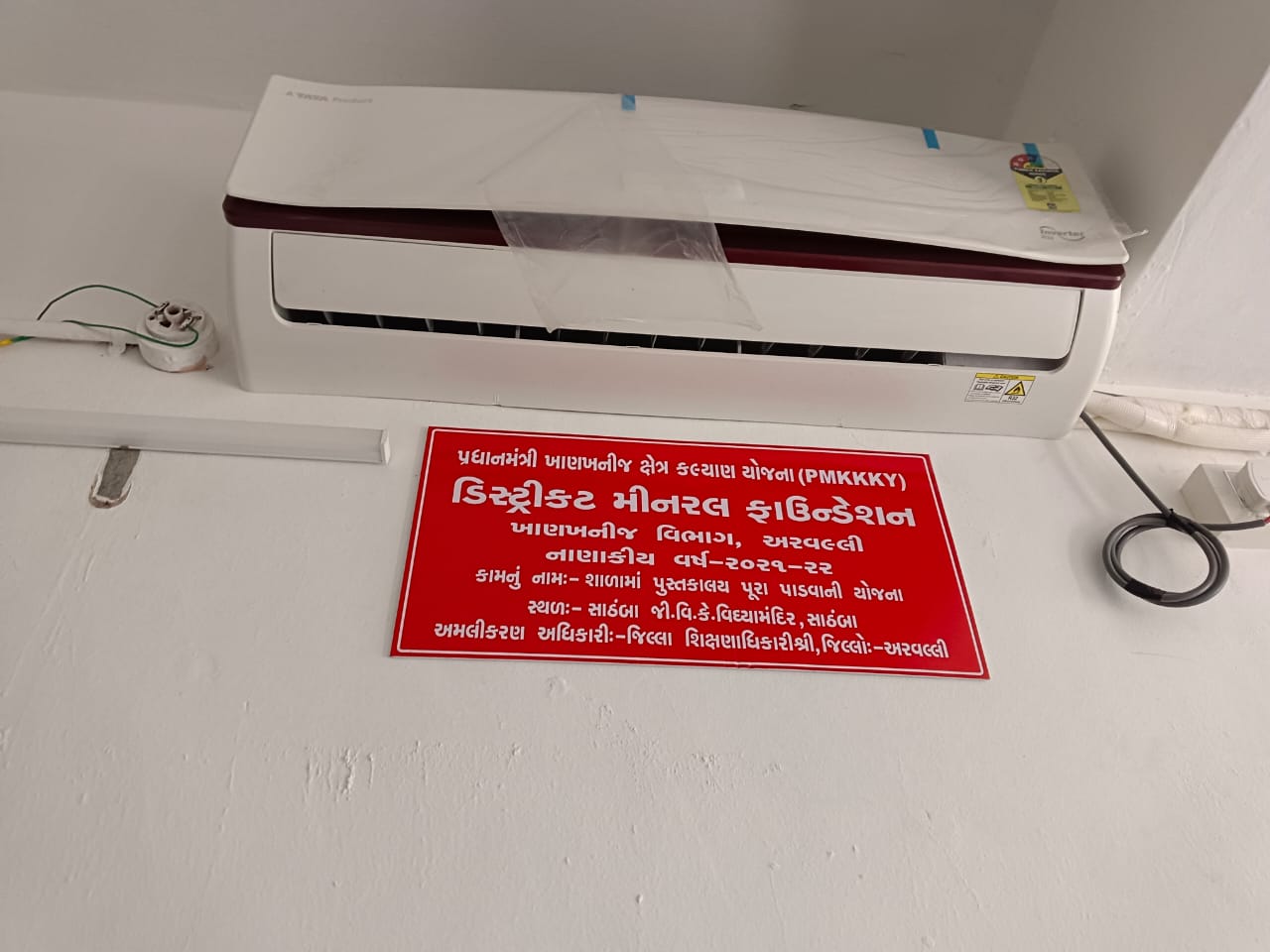 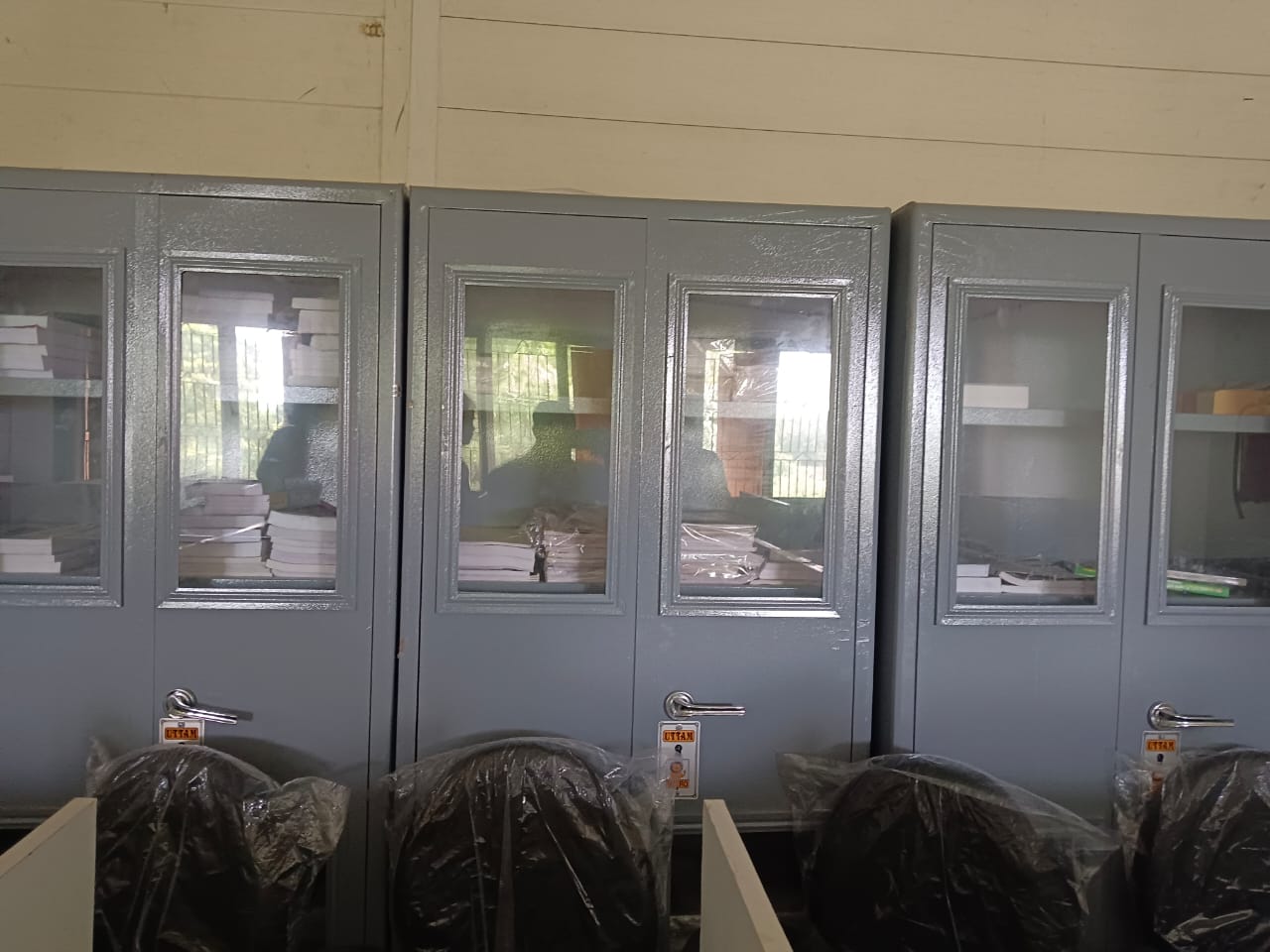 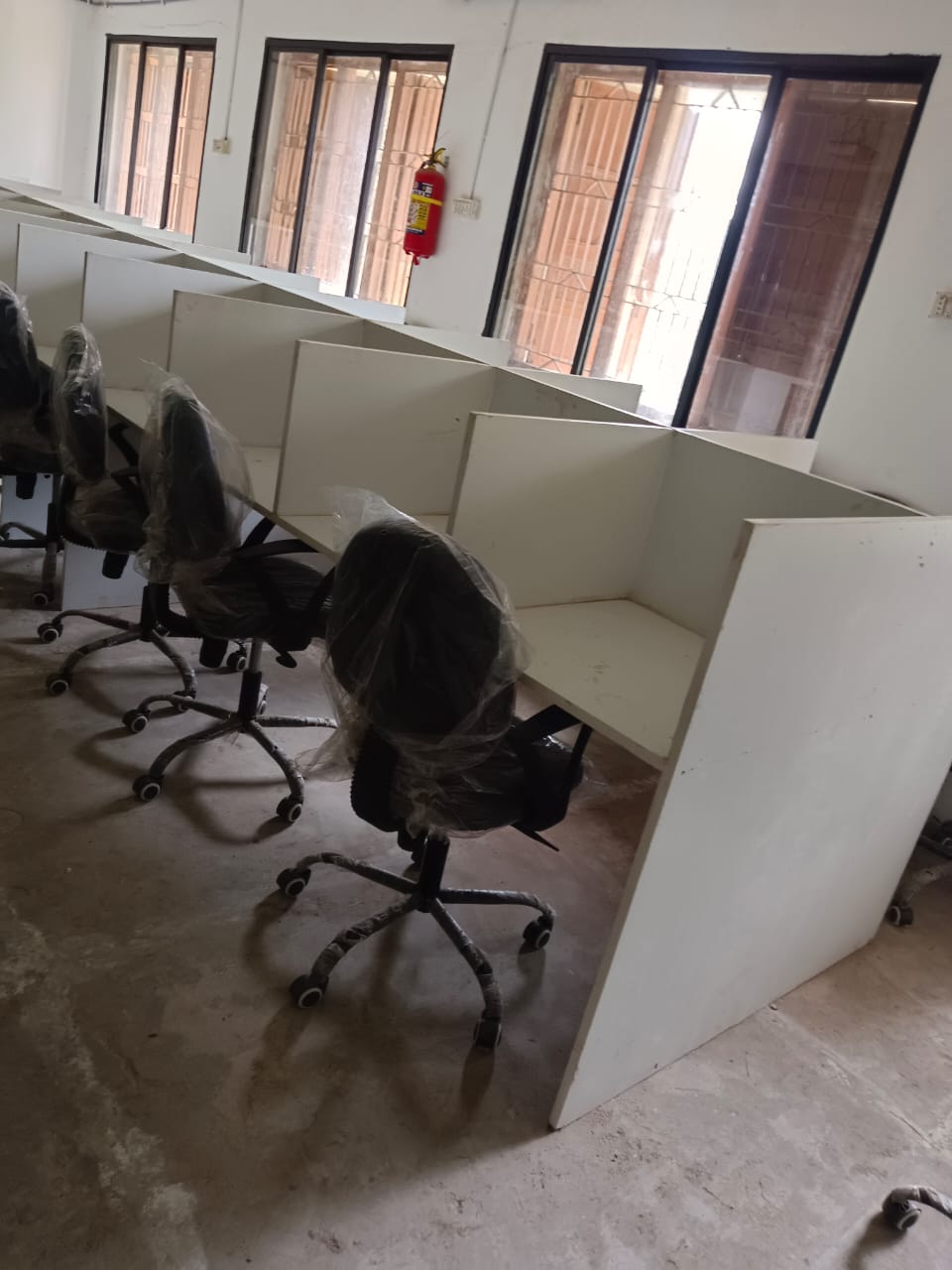 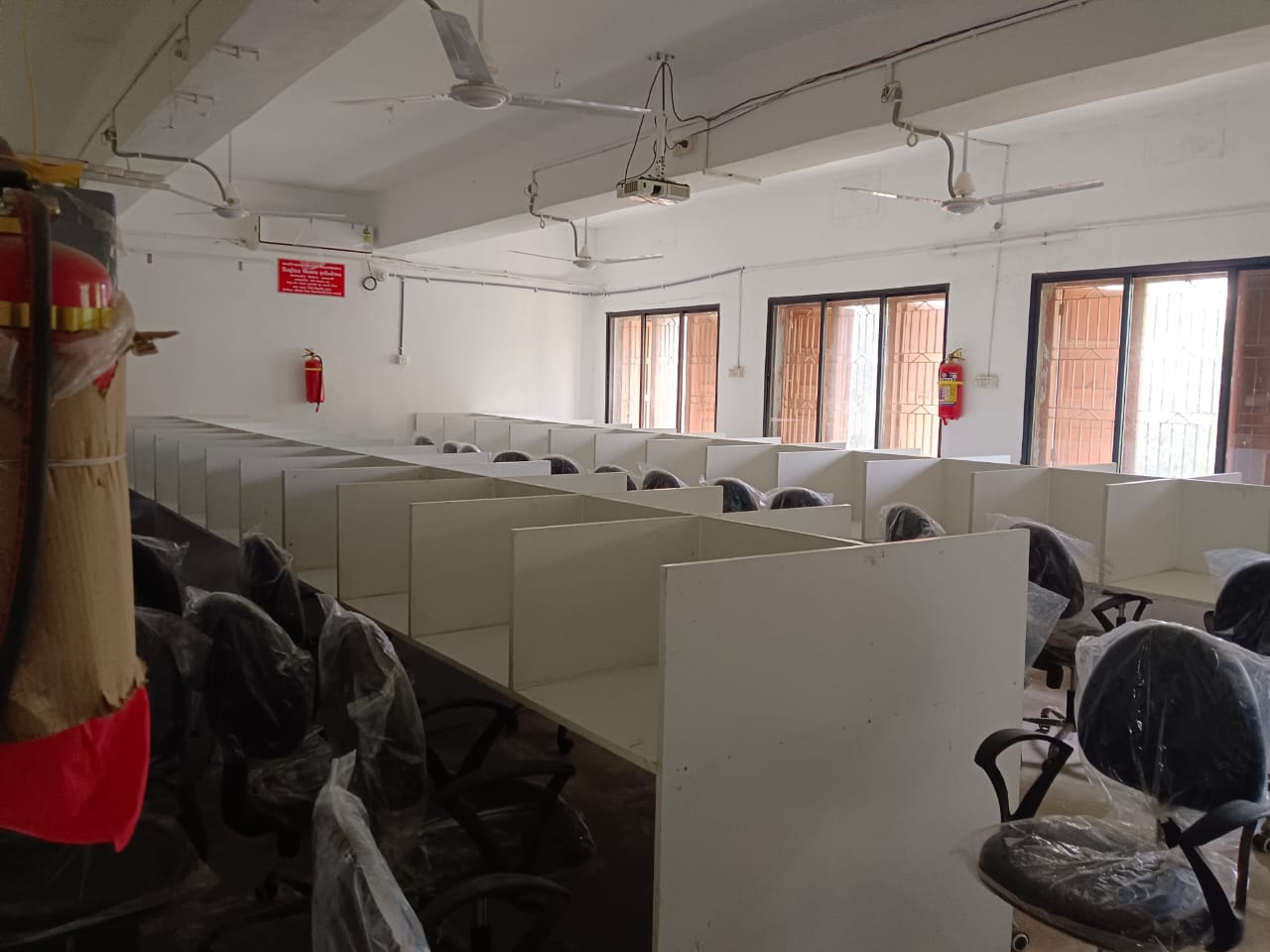 ૩૦,૦૦,૦૦૦ ના બે પુસ્તકાલય બનાવ્યા બે સ્કૂલોની અંદર જે તમામ વસ્તુઓની બહાર ભાવો જોતા ફક્ત ૫.૫૦,૦૦૦ ના જ કામ કરેલ છે એક સ્કૂલની અંદર ૧૫,00,000 માંથી ફક્ત ૫,૫૦,000 નું જ કામ થયેલ છે અને હાલ પુસ્તકાલયનો ઉપયોગ પણ થતો નથી.તિજોરી           8750×10        = 90,000  એ.સી           60000×2        =1,20,000ફાયર સેફટી     2500×3         =   7,500ખુરશી           1200×60         = 72,000ફર્નીચર                               =1,00,000પુસ્તકો                          =1,00,000કુલ રકમ 				    =4,89,500						Kul =500000 nu j thay sir